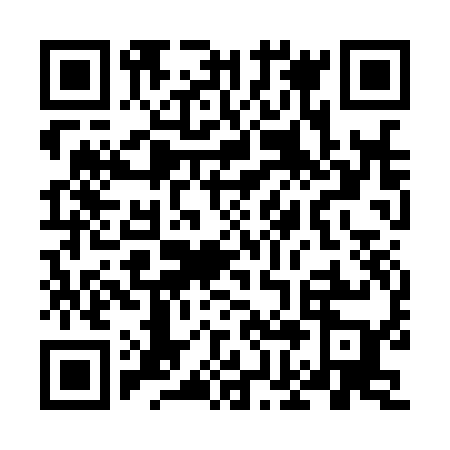 Ramadan times for Achha Tar, PakistanMon 11 Mar 2024 - Wed 10 Apr 2024High Latitude Method: Angle Based RulePrayer Calculation Method: University of Islamic SciencesAsar Calculation Method: ShafiPrayer times provided by https://www.salahtimes.comDateDayFajrSuhurSunriseDhuhrAsrIftarMaghribIsha11Mon5:265:266:4312:394:036:366:367:5412Tue5:255:256:4212:394:036:376:377:5413Wed5:235:236:4112:394:036:376:377:5514Thu5:225:226:4012:394:036:386:387:5515Fri5:215:216:3912:384:046:386:387:5616Sat5:205:206:3812:384:046:396:397:5617Sun5:195:196:3712:384:046:396:397:5718Mon5:185:186:3512:374:046:406:407:5819Tue5:175:176:3412:374:046:406:407:5820Wed5:155:156:3312:374:046:416:417:5921Thu5:145:146:3212:374:046:416:417:5922Fri5:135:136:3112:364:046:426:428:0023Sat5:125:126:3012:364:046:426:428:0124Sun5:115:116:2912:364:046:436:438:0125Mon5:095:096:2812:354:046:446:448:0226Tue5:085:086:2612:354:046:446:448:0227Wed5:075:076:2512:354:046:456:458:0328Thu5:065:066:2412:344:046:456:458:0429Fri5:055:056:2312:344:046:466:468:0430Sat5:035:036:2212:344:046:466:468:0531Sun5:025:026:2112:344:036:476:478:051Mon5:015:016:2012:334:036:476:478:062Tue5:005:006:1912:334:036:486:488:073Wed4:594:596:1812:334:036:486:488:074Thu4:574:576:1612:324:036:496:498:085Fri4:564:566:1512:324:036:496:498:096Sat4:554:556:1412:324:036:506:508:097Sun4:544:546:1312:324:036:506:508:108Mon4:524:526:1212:314:036:516:518:119Tue4:514:516:1112:314:036:516:518:1110Wed4:504:506:1012:314:026:526:528:12